1 сольф. от 04.09.Повторите названия регистров.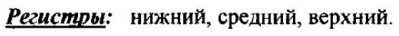 Выучите названия октав. Научитесь показывать их на клавиатуре.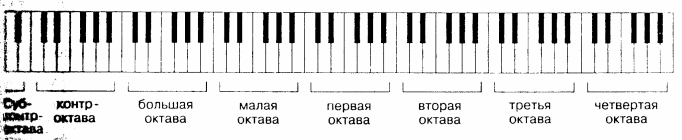 Научитесь быстро находить на фортепиано любую ноту (в любой октаве).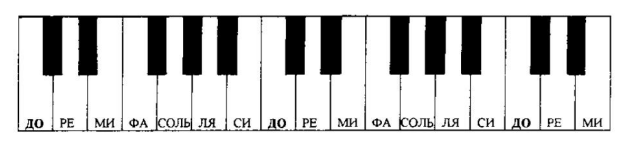 Напишите строчку скрипичных ключей (письменно в тетради).Повторите, как пишутся нотки в скрипичном ключе.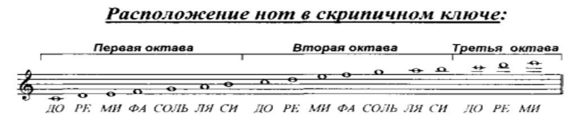 Подчеркните «спрятанные» в словах названия нот и напишите их в первой октаве (как мы делали на уроке).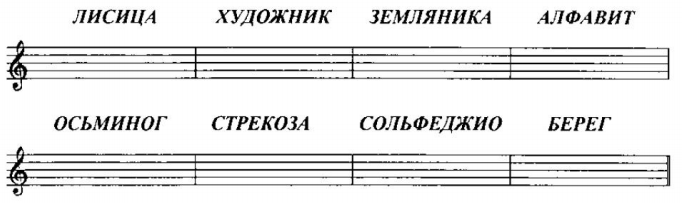 На уроки по сольфеджио и по ритмике нам понадобятся 2 нотные тетради, карандаш, ластик, клавиатура, дневник.